                           Mercoledi 1 Novembre 2017*/**/***/****/***** ricognizione unicaIl comitato organizzatore NON RISPONDE di eventuali furti e/o danni subiti nei parcheggi o nelle scuderie. ! PARCHEGGI E SCUDERIE NON CUSTODITI !MAGGIOREInizio ore   8.30LP 40 *Circa ore   8.36LP 50 *Circa ore   9.10L 60 *Circa ore 10.10L 70 **Circa ore 11.20LB 80 **Circa ore 12.25B 90 **Circa ore 13.50D110 STILE ***Circa ore 15.00D115 STILE ***Circa ore 15.40B 100  tempo ****Circa ore 17.00B 110 tempo ****Circa ore 17.30C 115 tempo ****Circa ore 18.30C 120 fasi c. *****Circa ore 18.45 C 125 tempo *****(termina n.10)Circa ore 19.00 C 130 tempo *****(termina n.10)Circa ore 19.15  C 135 tempo *****(termina n.10)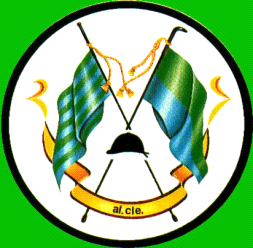 